                                                                                                                                         ПРОЕКТ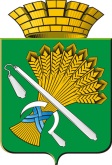 ГЛАВА КАМЫШЛОВСКОГО ГОРОДСКОГО ОКРУГА            Р А С П О Р Я Ж  Е Н И Еот «__»____2014 года  № г. КамышловО внесении изменений в Административный регламент Комитета по образованию, культуре, спорту и делам молодежи администрации Камышловского городского округа по предоставлению муниципальной услуги «Предоставление информации об организации общедоступного и бесплатного дошкольного, начального общего, основного общего, среднего общего образования, а также дополнительного образования в образовательных учреждениях, расположенных на территории Камышловского городского округа Свердловской области», утвержденного  распоряжением главы Камышловского городского округа от 31 декабря 2014 года №512-РНа основании части 4 статьи 7 Федерального закона от 06 октября 2003 года № 131-ФЗ «Об общих принципах организации местного самоуправления в Российской Федерации» (редакция от 29 декабря 2014 года), Федерального закона от 27 июля 2010 года № 210-ФЗ (редакция от 28.12.2013 года) «Об организации предоставления государственных и муниципальных услуг» (с изменениями и дополнениями, вступившими в законную силу с 03 января 2014 года), Федерального закона от 02 мая 2006 №59-ФЗ «О порядке рассмотрения обращений граждан Российской Федерации» (с изменениями от 18 июля 2012 года), Устава Камышловского городского округа, руководствуясь протестом Камышловской межрайонной прокуратуры  на Административный регламент Комитета по образованию, культуре, спорту и делам молодежи администрации Камышловского городского округа по предоставлению муниципальной услуги «Предоставление информации об организации общедоступного и бесплатного дошкольного, начального общего, основного общего, среднего общего образования, а также дополнительного образования в образовательных учреждениях, расположенных на территории Камышловского городского округа Свердловской области», утвержденный  распоряжением главы Камышловского городского округа от 31 декабря 2014 года  №512-Р от 03 марта 2015 №01-14-2015,1. Внести в Административный регламент Комитета по образованию, культуре, спорту и делам молодежи администрации Камышловского городского округа по предоставлению муниципальной услуги «Предоставление информации об организации общедоступного и бесплатного дошкольного, начального общего, основного общего, среднего общего образования, а также дополнительного образования в образовательных учреждениях, расположенных на территории Камышловского городского округа Свердловской области», утвержденного  распоряжением главы Камышловского городского округа от 31 декабря 2014 года №512-Р следующие изменения:1.1. Из наименования исключить фразу: «Комитет по образованию, культуре, спорту и делам молодежи администрации Камышловского городского округа».1.2. Раздел I дополнить главой следующего содержания: «Показатели доступности муниципальной услуги:1.2.1. Информированность:- наличие полной, достоверной и доступной для заявителя информации о содержании муниципальной услуги, способах, порядке и условиях ее получения, в том числе с использованием государственной информационной системы «Единый портал государственных и муниципальных услуг (функций)».1.2.2. Комфортность предоставления муниципальной услуги:- наличие помещений, оборудования и оснащения, отвечающих требованиям нормативных правовых актов и настоящего регламента.1.2.3. Соблюдение графика (режима) работы образовательных учреждений при предоставлении муниципальной услуги.1.2.4. Возможность получения услуги в МФЦ».	1.3. Раздел I дополнить главой следующего содержания: «Показатели качества муниципальной услуги:	- отсутствие обоснованных жалоб на действия (бездействие) и решения должностных лиц, участвующих в предоставлении муниципальной услуги;	- соблюдение сроков и последовательности административных процедур, установленных настоящим регламентом;	- отношение персонала к заявителям (внимание, вежливость, тактичность);- возможность получения услуги в МФЦ».1.4. Пункт 68 раздела III изложить в следующей редакции: «Порядок рассмотрения отдельных обращений:- в случае, если в письменном обращении не указаны фамилия гражданина, направившего обращение, или почтовый адрес, по которому должен быть направлен ответ, ответ на обращение не дается. Если в указанном обращении содержатся сведения о подготавливаемом, совершаемом или совершенном противоправном деянии, а также о лице, его подготавливающем, совершающем или совершившем, обращение подлежит направлению в государственный орган в соответствии с его компетенцией;- если в жалобе содержатся нецензурные либо оскорбительные выражения, угрозы жизни, здоровью и имуществу должностного лица, а также членов его семьи, вправе оставить обращение без ответа по существу поставленных в нем вопросов и сообщить гражданину, направившему обращение, о недопустимости злоупотребления правом;- в случае, если текст письменного обращения не поддается прочтению, ответ на обращение не дается и оно не подлежит направлению на рассмотрение в государственный орган, орган местного самоуправления или должностному лицу в соответствии с их компетенцией, о чем в течение семи дней со дня регистрации обращения сообщается гражданину, направившему обращение, если его фамилия и почтовый адрес поддаются прочтению;- в случае, если в письменном обращении гражданина содержится вопрос, на который ему неоднократно давались письменные ответы по существу в связи с ранее направляемыми обращениями, и при этом в обращении не приводятся новые доводы или обстоятельства. О данном решении уведомляется гражданин, направивший обращение;- в случае, если ответ по существу поставленного в обращении вопроса не может быть дан без разглашения сведений, составляющих государственную или иную охраняемую федеральным законом тайну, гражданину, направившему обращение, сообщается о невозможности дать ответ по существу поставленного в нем вопроса в связи с недопустимостью разглашения указанных сведений;- в случае, если причины, по которым ответ по существу поставленных в обращении вопросов не мог быть дан, в последующем были устранены, гражданин вправе вновь направить обращение в соответствующий орган местного самоуправления или соответствующему должностному лицу.Получателю должно быть сообщено о невозможности рассмотрения его жалобы в трехдневный срок со дня ее получения».1.5. В пункте 70 раздела III фразу: «…в срок не позднее одного месяца со дня ее получения органом власти» заменить на фразу следующего содержания: «…в течение пятнадцати рабочих дней со дня ее регистрации, а в случае обжалования отказа органа, предоставляющего государственную муниципальную услугу, должностного лица органа, предоставляющего муниципальную услугу, в приеме документов у заявителя либо в исправлении допущенных опечаток и ошибок или в случае обжалования нарушения установленного срока таких исправлений - в течение пяти рабочих дней со дня ее регистрации. Правительство Российской Федерации вправе установить случаи, при которых срок рассмотрения жалобы может быть сокращен». 1.6. В пункте 70 раздела III фразу: «…В исключительных случаях, связанных с необходимостью истребования и изучения дополнительных материалов, срок рассмотрения жалобы может быть продлен, но не более чем на один месяц. О продлении срока рассмотрения жалобы гражданин уведомляется письменно с указанием причин продления» исключить.1.7. В пункте 71 раздела III фразу: «…По результатам рассмотрения жалобы в течение 3 дней заявителю сообщается решение по жалобе,  подписывается руководителем органа местного самоуправления или должностным лицом либо уполномоченным на то лицом.» заменить на фразу следующего содержания: «Не позднее дня, следующего за днем принятия решения заявителю в письменной форме и по желанию заявителя в электронной форме направляется мотивированный ответ о результатах рассмотрения жалобы».3. Опубликовать данное распоряжение в газете «Камышловские известия» и разместить на официальном сайте Камышловского городского округа в информационно- телекоммуникационной сети Интернет.4. Контроль за исполнением настоящего распоряжения возложить на заместителя главы администрации Камышловского городского округа по социальным вопросам Половникова А.В.И.о. главы администрации Камышловского городского округа                                           М.М. Пушкарев